Legislative Branch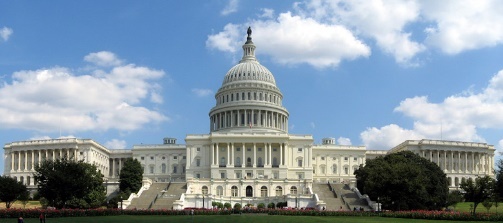 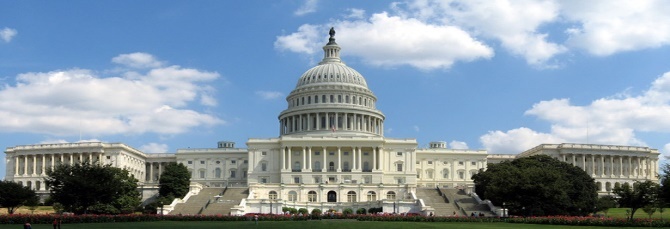 Chapter 6:  Congressional PowersConstitutional PowersConstitutional ProvisionsThe Constitution grants Congress a number of specific powers in three different ways:The _________________ are granted to Congress explicitly in the Constitution.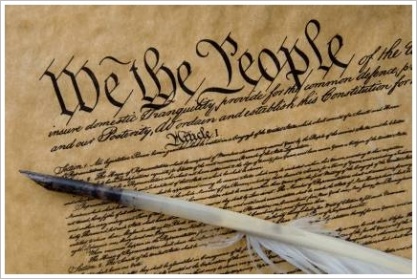 The _______________ are granted by reasonable deduction from the expressed powers.The _________________ are granted through the Constitution’s creation of a National Government for the United States. Legislative PowersA tax is a charge levied by government on persons or property to meet public needs. 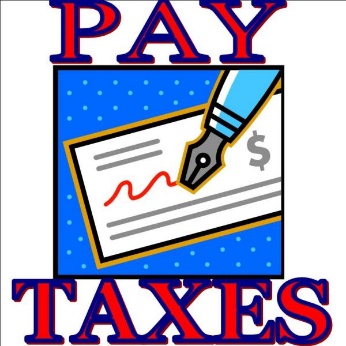 The Constitution places four limits on Congress’s power to tax:___________ may tax only for public purposes, not for private benefit.Congress may not tax __________.Direct taxes must be apportioned among the _______, according to their populations_________ taxes must be levied at a uniform rate in all parts of the countryBorrowing Money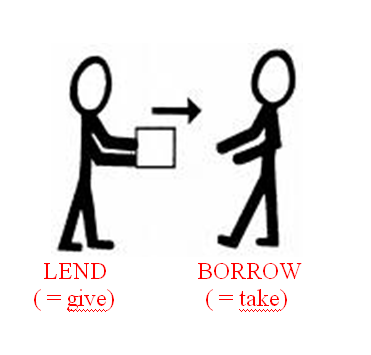 Article I, Section __, Clause 2 gives Congress the power “[t]o borrow Money on the credit of the United States.”_________________ is the practice of spending more money than received in revenue and borrowing to make up the difference.The ____________ is all of the money borrowed by the government over the years and not yet repaid, plus the accumulated interest on that money. Currency PowerArticle I, Section 8, Clause 5 gives Congress the power “[t]o coin Money [and] regulate the value thereof.”_________________ is any kind of money that a creditor must by law accept in payment for debts.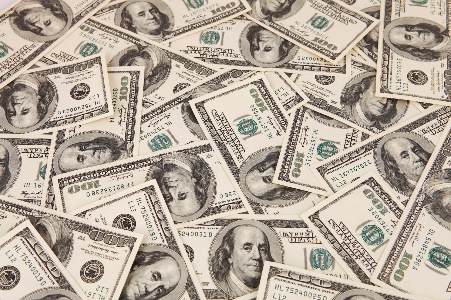 The Bankruptcy PowerArticle I, Section 8, Clause 4 gives Congress the power “[t]o establish…uniform Laws on the subject of Bankruptcies throughout the United States.”________________ is the legal proceeding in which the bankrupt person’s assets are distributed among those to whom a debt is owed. Commerce PowerThe __________________—the power of Congress to regulate interstate and foreign trade—is granted in the Commerce Clause of the Constitution. 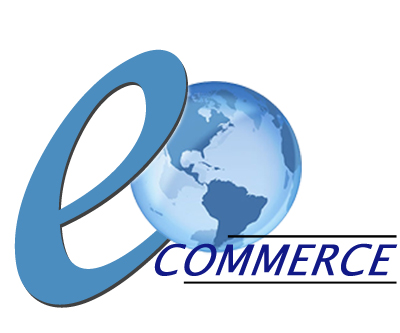 The Constitution places four limits on Congress’s use of the commerce power:Congress cannot tax exports.Congress cannot favor the ports of one State over those of any other in the regulation of trade.Congress cannot require that “Vessels bound to, or from, one State, be obliged to enter, clear or pay Duties in another.”Congress could not interfere with the slave trade (through 1808). Foreign Policy PowerCongress has the __________ power to act on matters affecting the ___________ of the nation.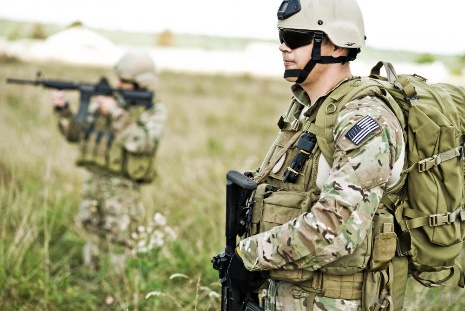 Congress’s war ________ are extensive and substantial, including: the power to raise and support armies, to provide and maintain a navy, and to organize, arm, and discipline the military.Congress also has the power to ___________ the use of American forces in combat in areas where a state of war does not exist (War Powers Resolution of 1973). Other Legislative Powers_________________ is the process by which citizens of one country become citizens of another. Article I, Section 8, Clause 7 says that Congress has the power “[t]o establish Post Offices and post Roads.”A ______________ is the exclusive right of an author to reproduce, publish, and sell his or her creative work. 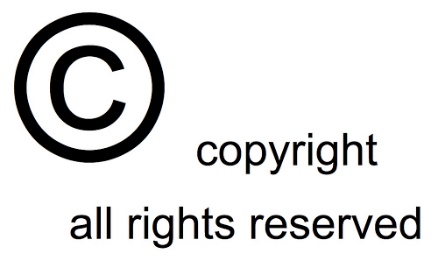 A ________ grants a person the sole right to manufacture, use, or sell “any new and useful art, machine, manufacture, or composition of matter.”Non legislative PowersConstitutional AmendmentsArticle V gives Congress the power to propose amendments by a two-thirds vote in each house.Electoral DutiesIn certain circumstances, the Constitution gives Congress special electoral duties.If no candidate for President receives a majority in the electoral college, the House decides the election. If no candidate for Vice President receives a majority in the electoral college, the Senate decides the election.Also, if the vice presidency is vacated, the President selects a _____________, who faces congressional approval by a majority vote in both houses.Non legislative Powers: Impeachment PowerThe Constitution grants Congress the power of removing the President, Vice President, or other civil officers from their office through impeachment.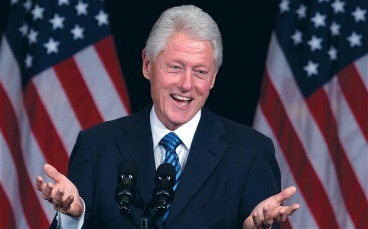 The House has the sole power to ________, or bring charges against the individual.There is then a trial in the Senate. A two-thirds vote of the senator’s present is needed for conviction.The penalty for conviction is removal from office. Investigations and OversightInvestigatory PowerCongress may choose to conduct investigations through its standing committees for several reasons:to gather ______________ useful to Congress in the making of some legislation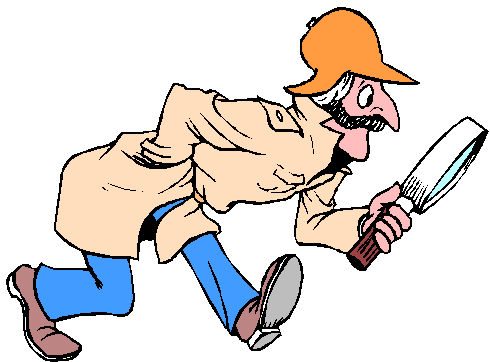 to oversee the _____________ of various executive branch agenciesto focus ________ attention on a particular subjectto expose the questionable activities of public _________ or private personsto ___________ the particular interests of some members of Congress. The Power of OversightChecks and Balances_____________ can check how the executive branch has administered the law and decide whether it met the law’s goal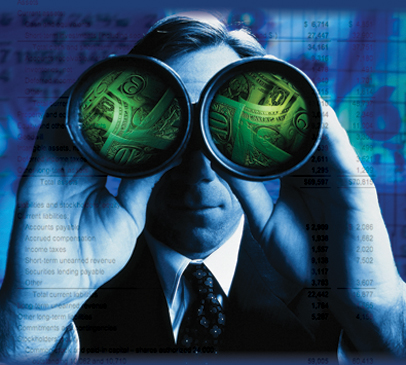 Even though they have broad ___________ they use them inconsistently Reasons why oversight fails:Not enough staffOversight does not interest many voters, unless a scandal is uncovered or major problemSome regulations are so vague that it is difficult to know what they meanCommittees sometimes come to favor the federal agencies they are supposed to overseeHow Congress Limits the Executive____________________________All major appointments made by the President must be confirmed by the Senate by majority vote.Only 12 of 600 Cabinet appointments to date have been declined.“Senatorial courtesy” is the practice in which the Senate will turn down an appointment if it is opposed by a senator of the President’s party from the State involved.__________________The President makes treaties “by and with the Advice and Consent of the Senate,... provided two thirds of the Senators present concur.”Presently, the President often consults members of the Senate Foreign Relations CommitteeCongress and the PresidentSources of TensionChecks and BalancesUnder the ________________, the President shares his most important duties with Congress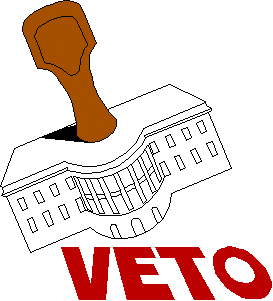 All bill Congress passes require the _____________ cooperationThe system of checks and balances gives Congress and the _______________ several tools to counteract each otherParty PoliticsMost elected officials are loyal to their ___________ party and philosophies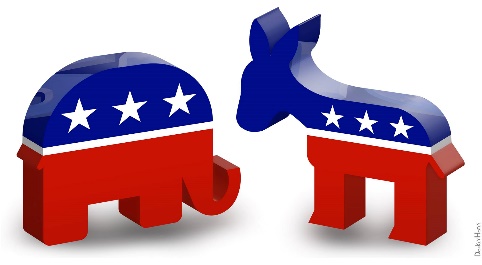 Partisan politics can affect relations between the __________ and congressThis issue is __________ if one party controls the White House and the other controls the House and Senate, this divides the governmentThe Balance of PowerEmergency PowersIn times of crisis Congress has given ______ power to the Presidents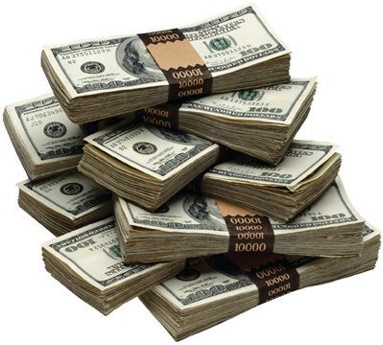 Presidents have declared martial law, seized property, and _______________ transportation and communicationsBalancing Budget PowersPresidents have assumed more ______________ for planning the national budgetCongress merely reacts to budget ___________, but they increased their role to ensure that the President was spending the funds on ____________ they have approvedLegislative and Line-Item VetoesCongress wields legislative ______ to invalidate actions by the executive branchBudgets must go through ____________ giving them a veto ability on the budget ____________ veto is a power that many state governments have, but in the federal government vetoing only part of a bill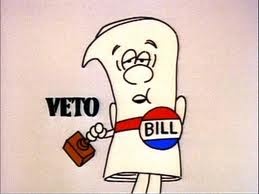 